Betreff: Antrag auf Steuerbegünstigung wegen Gemeinnützigkeit Sehr geehrte Damen und Herren,in der Anlage übersenden wir eine Abschrift unserer Satzung vom (DATUM) und eine Kopie des  Gründungsprotokolls.Der Zweck unseres Vereins ist es, ... (ZWECK BESCHREIBEN).
§ 2 Abs. 5 (<--ANPASSEN) der Satzung bringt zum Ausdruck, dass ausschließlich und unmittelbar gemeinnützige Zwecke, im Sinne der §§ 51 bis 68 Abgabenordnung (AO) verfolgt werden. Wir beantragen die steuerliche Anerkennung der begünstigten Zwecke sowie die Berechtigung zur Ausstellung von Spendenbescheinigungen. Mit freundlichen Grüßen,   (1. Vorsitzender, Steffen Weber)	           (2. Vorsitzende, Moritz Kunzen)





Finanzamt Saarbrücken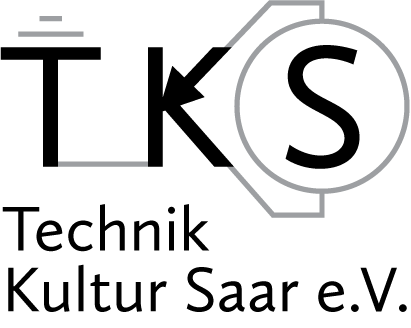 Steffen WeberVorstandsvorsitzenderJohannisstrasse 1166111 SaarbrückenE-Mail: vorstand@hacksaar.deSaarbrücken, den 23.04.2012